URBOJ: 238/10-111-461-2/22U Ivanić-Gradu, dana 11. svibanj 2022. godine IZVJEŠĆE O RADU I POSLOVANJU NAFTALANA, SPECIJALNE BOLNICE ZA MEDICINSKU REHABILITACIJU U 2021. GODINI	I.  Naftalan, specijalna bolnica za medicinsku rehabilitacijuNaftalan, specijalna bolnica za medicinsku rehabilitaciju osnovana je Odlukom Skupštine općine Ivanić Grad 1981. godine, a otpočela je s radom 1989. godine kao lječilište za liječenje kožnih i reumatskih bolesti „Naftalan“. Od 1994. godine, Naftalan djeluje kao specijalna bolnica za medicinsku rehabilitaciju, Rješenjem Ministarstva zdravstva Republike Hrvatske.Sukladno Zakonu o ustanovama i Zakonu o zdravstvenoj zaštiti, osnivač zdravstvene ustanove je Zagrebačka županija.Misija Naftalan-a je kontinuirano pružanje usluga fizikalne rehabilitacije i liječenja dermatoveneroloških bolesti na razini učinkovitosti i kvalitete zdravstvene zaštite pacijenata.Vizija Naftalan-a je osigurati opseg i kvalitetu zdravstvene zaštite sukladno potrebama naših pacijenata. II. Djelatnost zdravstvene ustanoveNaftalan je registriran pri Trgovačkom sudu Zagreb, MBS 080311007, Tt-05/10054-2, za obavljanje slijedećih djelatnosti:bolnička djelatnost iz fizikalne medicine i rehabilitacije, dermatologije i venerologije i reumatologije,specijalističko-konzilijarna djelatnost bez bolničkog liječenja iz fizikalne medicine i rehabilitacije, dermatologije i venerologije i reumatologije,djelatnost fizikalne terapije,zdravstveni turizam - pružanje zdravstvenih usluga - dijagnostičkih i terapijskih postupaka, zdravstvene njege te postupaka medicinske rehabilitacije uz pružanje ugostiteljskih usluga i/ili usluga u turizmu. III. Organizacijska struktura bolniceBolnica organizira rad putem dvije službe i to:Medicinska služba koju čine:	- Odjel za liječenje upalnih reumatskih bolesti	- Odjel za fizikalnu medicinu i rehabilitaciju	- Odjel za fizikalnu terapiju	- Odjel za liječenje kožnih bolesti	- Odjel dermatološke dijagnostike i estetske medicine	- Odjel za specijalističko – konzilijarnu zdravstvenu zaštitu	- Odjel sportske rehabilitacije i medicinskog wellnessaNemedicinska služba:	- Odjel za financije i računovodstvo	- Odsjek računovodstva	- Odjel prodaje i marketinga	- Odsjek jedinice centralnog naručivanja	- Odsjek recepcije	- Odsjek za prehranu i ugostiteljstvo	- Odjel općih i pravnih poslova	- Odjel za tehničko održavanje i higijenu	- Odsjek za higijenu	- Odsjek za tehničko održavanje	IV. Kadrovska struktura	Na dan 31. prosinca 2021. godine u Naftalan-u je bilo zaposleno ukupno 139 djelatnika od čega 65 zdravstvena djelatnika, a 74 nezdravstvena djelatnika. U radni odnos na neodređeno vrijeme u 2021. godini primljeni su: 1 medicinska sestra (SŠS), 2 fizioterapeutska tehničara (SSS), 2 domara (SSS), 2 higijeničarke (SSS), 2 konobara(ekonoma) (SSS), 1 recepcioner (fakturista) (SSS), 1 administrativni referent (SSS), 1 doktor medicine na specijalizaciji i 1 doktor medicine specijalist fizikalne medicine i rehabilitacije.V. FINANCIJSKO POSLOVANJE NAFTALAN-A U 2021. GODINITablica 1.Obrazloženje financijskog poslovanja Naftalan-a 2021. god. – Tablica 1Tijekom I.-XII. 2021. godine ostvareni su sveukupno naplaćeni prihodi i primici u iznosu 32.571.121 kn, što je u usporedbi sa 2020. godinom, 14 % više ostvarenih prihoda. Struktura prihoda i primitaka prema najznačajnijim izvorima je:Naplaćeni prihodi od HZZO-a za razdoblje I.-XII. 2021. godine ostvareni su u iznosu od 17.728.298 kn ili 54,43 % u strukturi ukupno ostvarenih prihoda.Prihodi od HZZO-a za razdoblje I.-XII. 2021. godine su za 8,56 % veći nego za razdoblje I.-XII. 2020. godine, glavni razlog takvog povećanja je što se u 2021. godini poslovanje počelo poboljšavati u odnosu na 2020. godinu kada se zbog pandemije COVID-19 nisu primali pacijenti na stacionarno liječenje u periodu od 14. travnja 2020. godine pa sve do 1. svibnja 2020. godine, te je i broj ambulantnih pacijenta bio znatno manji u 2020. u odnosu na 2021. godinu. Prihodi od Zagrebačke županije iznose 7.714.827 kn i sastoje se od:U 2021. godini, prihodi od proračuna iznosili su 7.714.827 kn, od kojih 4.322.413 kn sredstva za decentralizirane funkcije, 200.000 kn sredstva za nabavku zaštitne opreme i dezinfekcijskih sredstava.Zbog epidemioloških preporuka nisu se provodili preventivni pregledi za rano otkrivanje zloćudnih tumora kože, te u 2021. godini nije bilo prihoda po navedenoj aktivnosti. Iznosom od 3.192.414,00 kn osnivač Zagrebačka županija sanirala je preneseni manjak iz 2020. godine, te su zbog toga prihodi po ovom izvoru uvećani za 41,52 % u odnosu na isto razdoblje 2020. godine. Prihodi od ostalih korisnika, odnosno vlastiti prihodi sa tržišta, u 2021. godini iznosili su 6.056.714 kn, što je za 547.123 kn više nego u istom razdoblju 2020. godine. Razlog uvećanja prihoda sa tržišta je otvorenje novog objekta Naftalan 2, krajem 2020. godine. Navedeni prihod bio bi i veći, ali se kroz cijelu 2021. godinu, poslovanje odvijalo u skladu sa epidemiološkim mjerama uvedenim zbog COVID-19 pandemije. Prihodi od EU projekta su u 2021. godini veći nego u 2020. godini, zbog primljenih sredstva od Hrvatskog zavoda za zapošljavanje, kroz mjeru za zapošljavanje pripravnika. Ostali izvanredni prihodi su smanjeni u 2021. godini u usporedbi sa 2020. godinom, jer su u 2020. u prihode ušli donirani biološki lijekovi kojih u 2021. godini nije bilo.Primici od financijske imovine i zaduženja bilježe iznos od 5.679 kn, zbog prodaje službenog vozila. 	Ukupni ostvareni rashodi za razdoblje I.-XII.2021. godine iznose 34.726.739 kn i veći su za 3,87% nego ukupni rashodi I.-XII. 2020. godine.U 2021. godini, trošak lijekova se smanjio u odnosu na 2020. godinu, i iznosi 95.311 kn. U 2020. trošak lijekova bio je za 88,73 % veći zbog troškova bioloških lijekova koji u 2021. godini nije bilo. Potrošni medicinski materijal je u 2021. godini utrošen za 5.317 kn više nego u godini ranije, te se to povećanje troškova odnosi na nabavku bazenske kemije za potrebe unutarnjeg i vanjskog bazena Naftalan-a 2. Živežne namirnice u 2021. godini iznose 881.679 kn, što je za 23,80 % više utrošenih namirnica nego u istom razdoblju 2020. godine. Razlog tome je povećana nabavka namirnica za potrebe Naftalan-a 2, te zbog toga što se u 2020. godini radilo smanjenim kapacitetima zbog COVID-19 pandemije. Materijal za održavanje čistoće, uredski materijal i ostali materijali također su povećani zbog otvaranja novog objekta. Unutar ostalih materijala vodi se sitan inventar koji je ove godine iznosio 163.640 kn. Nabavljeni su suncobrani i stalci za vanjski bazen u vrijednosti 55.350 kn, radna odjeća u vrijednosti 18.006 kn, plivačke linije za unutarnji bazen Naftalan-a 2 – 6.997 kn, te ostali sitan inventar ( žigovi, ogrtači, tlakomjeri, kuhala za vodu, koševi za smeće, koševi i lopte za novu dvoranu..). Također se ovdje vodi materijal za potrebe novootvorenog caffe bar-a Bazeni, te je trošak istoga iznosio 127.135 kn.Utrošena energija je u 2021. godini iznosila 2.241.129 kn, što je za 607.647 kn više nego u istom razdoblju 2020. godine, što je bilo i očekivano. Naime u 2020. godini privodila se kraju izgradnja novog objekta ˝Naftalan 2˝ s unutarnjim i vanjskim bazenima, te krajem godine i njegovo otvorenje. Zbog toga se u 2021. godini povećava trošak energije i materijala, kroz cijelu poslovnu godinu, za još jedan dodatni objekt.Tekuće i investicijsko održavanje je u odnosu na 2020. godinu poraslo za 750.377 kn, iznosilo je 1.962.998 kn. Usluge tekućeg i investicijskog održavanja bilježe povećanje od 750.378 kn u odnosu na isto razdoblje prethodne godine iz razloga što su ove godine na tekućem i investicijskom održavanju građevine dobavljeni i zamijenjeni zračni filteri u komorama Naftalan-a 2, dobavljen i montiran metalni most na krovu Naftalan-a 2, dobavljeni i montirani rasvjetni stupovi, dobavljena i ugrađena sjenila u sobama na 2., 3. i 4. katu starog dijela Bolnice, ugrađene vanjske žaluzine na dvorani za vježbe,  odrađena rekonstrukcija plinskih instalacija u kuhinji Naftalan-a 2.  Izdaci za usluge drugih zdravstvenih ustanova povećani su u odnosu na 2020. godinu za 47,76 % iz razloga što su u 2021. godini, bile povećane potrebe za laboratorijskim uslugama, što prvenstveno ovisi o medicinskom stanju pacijenata. Također, u 2020. godini broj pacijenata je bio izrazito smanjen zbog COVID-19 pandemije, te su samim time i troškovi za ovakve usluge bili puno niži.Ostali izdaci bilježe povećanje od 804.503 kn.  Unutar ostalih izdataka bilježe se povećanja troškova za komunalne usluge u odnosu na 2020. godinu, zbog povećanih troškova vode (punjenje vanjskog bazena Naftalan 2), te povećanih troškova odvoza smeća (zbog otvaranja novog objekta i povećanog broja korisnika, te veće fluktuacije ljudi). Također su uvećani troškovi za intelektualne i osobne usluge za 456.631 kn, iz razloga što su u 2021. godini, zbog tužbi radnika za isplatu razlike plaće od 6%, pa su tako i troškovi odvjetnika i pravnog savjetovanja porasli u odnosu na prethodnu godinu. Također u 2021. godini povećani su troškovi agencija, studentskog servisa zbog zapošljavanja studenata za potrebe odrađivanja ljetne sezone u objektu Naftalan 2.  Troškovi bruto plaće su u 2021. godini iznosili 15.106.743 kn, što je za 1.903.687 kn više nego u istom razdoblju 2020. godine. Razlog tome je povećanje broja zaposlenih. U 2020. broj zaposlenih je bio 118, dok je na 31.12.2021. broj zaposlenih 139. Povećanje broja zaposlenih odnosilo se na otvaranje novog objekta Naftalan 2. Također, 1.1.2021. je došlo do povećanja osnovice za izračun plaće zaposlenih u javnim službama za 4%.Ostali rashodi za zaposlene, doprinosi na plaće, izdaci za prijevoz i ostali materijalni rashodi za zaposlene, su u 2021. porasli sukladno porastu broja zaposlenih u odnosu na 2020. godinu. Financijski rashodi su u 2021. godini iznosili 641.762 kn, što je za 8,57 % više nego u 2020. godini. Razlog tome je povećanje troškova zateznih kamata, zbog toga što se obveze ne plaćaju u valuti dospijeća.Izdaci za kapitalna ulaganja manji su za 66,11 % u odnosu na 2020. godinu. Razlog tome je ulaganje u Razvojni projekt „Naftalan 2“ u 2020. godini. Izgradnja istog je u 2020. godini i završena, te u 2021. godini nema troškova po navedenom ulaganju. Izdaci za kapitalna ulaganja su u 2021. godini iznosili 2.699.750 kn, od kojih je 1.593.384 podmireno iz decentraliziranih sredstava. Dio je utrošen za nabavu namještaja za bolnički restoran, kuhinju,  klime, medicinske opreme, opreme za održavanje i zaštitu, te računala i licence, uglavnom za opremanje novoizgrađenog objekta ˝Naftalan 2˝, dok je iznos od 600.867,50 kn utrošen za dodatna ulaganja na građevinskim objektima zbog pokrića dijela radova rekonstrukcije dijela bolnice zbog prenamjene uredskih prostora u bolesničke sobe (3 faze – 2021.-2023. godina).Predmetno investicijsko ulaganje odnosi se na povećanje standarda pružanja zdravstvenih usluga iz osnovnog zdravstvenog osiguranja. Broj postojećih bolesničkih kreveta bi se sa 137 povećao na 165 kreveta, odnosno za 28 kreveta.  Nastale sobe bi se koristile za rehabilitaciju pacijenata, koji su ugovoreni sa HZZO-om, jer se sada dio soba ugovorenih sa HZZO-om nalazi u neadekvatnom prostoru ( kosi krov i krovni prozor, vrlo skučen prostor).Ukupni rashodi i izdaci I. -XII. 2021. godine vezani uz izvor financiranja županije iznose 7.714.827 kn od čega rashodi poslovanja 3.791.963 kn, rashodi  za nabavu nefinancijske imovine  iznose  2.225.894 kn, te izdaci za financijsku imovinu i otplate zajmova 1.696.970 kn.Rashodi poslovanja 3.791.963 kn odnose se na:Kamate za dugoročni kredit ( za investiciju ˝Naftalan2˝)decentralizirano                                                                                             303.030 kn    Usluge tekućeg i investicijskog održavanja                                                                                  decentralizirano                                                                                             729.029 kn Novčana sredstva za nabavku zaštitne      opreme i dezinfekcijskih sredstava                                                                200.000 knPokriće gubitka nastalog u redovnom poslovanju 2020. godine                2.559.904 knRashodi za nabavu nefinancijske imovine u iznosu 2.225.894 kn  odnose se na:Obveze bilježe povećanje u odnosu na prijašnje godine zbog dugoročnog kredita Zagrebačke banke Ugovor br. 325232484 i Dodatak br. 1, u iznosu 28.000.000 kn za investiciju Naftalan 2 s unutarnjim i vanjskim bazenima.Na povećanje obveza utječe i smanjenje prihoda i pogoršanje likvidnosti uslijed pandemije bolesti COVID-19. Također se u ukupnim obvezama evidentiraju obveze na kto 2395110 Obveze za predujmove – HZZO, koje se odnose se na doznačene limite (iznos sredstava za provođenje bolničke i specijalističko – konzilijarne zdravstvene zaštite prema ugovoru sa HZZO). Na 31.12.2021. godine taj iznos je 2.683.878 kn koji se vodi na Obvezama za predujmove – HZZO, te nije ušao u ukupne prihode Naftalan-a.Tablica 3. POTRAŽIVANJATablica 4. NAPOMENA: Značajan pad prihoda odrazio se i na smanjenje potraživanja od kupaca i potraživanja od HZZO-a.VI. PROBLEMI U POSLOVANJUNajveći nedostaci u poslovanju Naftalan-a su sljedeći:manjak smještajnih kapaciteta,nemogućnost promoviranja novih sadržaja prema ciljanim tržištima zbog nedostatka financijskih sredstavanedovoljna prepoznatljivost rekreativnih usluga na tržištuveći dio smještajnog kapaciteta nije u skladu sa zahtjevima turističkog tržišta,Predujam od  HZZO-a u iznosu od 2.683.878 kn – nefakturirano prema HZZO-uVisoki udio troškova energije i troškova za zaposleneMoramo naglasiti da su se i u 2021. godini, unatoč puno boljem poslovanju u odnosu na 2020. godinu, posljedice pandemije COVID-19 još uvijek osjetile. Nisu se ostvarili svi očekivani i planirani dolasci pacijenata sa tržišta unutar i izvan granice Hrvatske.Kako bismo ublažili postojeće probleme nastale u poslovanju poduzeli smo sljedeće mjere:Završena I. faza (planirane III. faze od 2021. - 2024. godine) rekonstrukcije dijela bolnice zbog prenamjene uredskih prostora u bolesničke sobe, čime će se povećati smještajni kapaciteti Bolnicepojačane marketinške aktivnosti za dolazak pacijenata kako s domaćeg tako i s inozemnog tržišta, koje se naročito odnose na promoviranje putem društvenih mreža i google adwordsa na talijanskom i slovenskom tržištu, unutar financijskih mogućnostiSudjelovanje na sajmovima, Održavanje i dopuna nove web stranice prilagođene pregledavanjem mobitelima na 4 strana jezika,Održavanje facebook stranice, Izrada novih ponuda vezano uz otvorenje novoizgrađenog objekta Naftalan 2 s novim sadržajima – unutarnjim i vanjskim bazenima, te drugom rekreativnom i ugostiteljskom ponudom,Registrirana ugostiteljska djelatnost,Povećanje obujma pregleda i ambulantnih terapija kako bi se nadoknadio neodrađeni dio Ugovora prema HZZO-uPrijava EU projekata za povećanje energetske učinkovitosti Istovremeno osnivač Zagrebačka županija brine o osiguranju nadstandarda u dijelu dostupnosti i kvalitete zdravstvene zaštite svojih stanovnika putem mjera koje omogućavaju razvoj Naftalan-a, tako da je Županija svojim sredstvima omogućila liječenje branitelja, vatrogasaca i oboljelih od psorijaze   (Ugovori br.06-05-10-21, 07-05-10-21, 08-05-10-20 sa Zagrebačkom županijom u ukupnom iznosu 620.000 kn).VII. ZAKLJUČAK Tablica 7.Specijalna bolnica Naftalan, kao proračunski korisnik, u razdoblju I. -XII. 2021. godine bilježi manjak prihoda i primitaka u iznosu od 2.155.618 kn. Nastali manjak prihoda i primitaka nastao je u velikom dijelu zbog neodrađenih doznačenih limita (iznos sredstava za provođenje bolničke i specijalističko – konzilijarne zdravstvene zaštite) u iznosu od 14.653.507 kn, prihoduje se iznos  za ispostavljene račune  prema HZZO-u u iznosu od 13.809.587, a ostatak doznačenih sredstva u iznosu od 843.920 kn knjižena su na Obvezama za predujmove –HZZO, što znači da nisu ušla u ukupne  prihode Naftalan-a. Također, kroz 2021. godinu uvelike su se povećali troškovi energije, materijala, sitnog inventara zbog početka rada novog objekta ˝Naftalan 2˝ kojim se kvadratura Bolnice dvostruko povećala, te su navedeni troškovi porasli u skladu s time. S obzirom da je novi objekt počeo sa radom krajem 2020. godine, kroz 2021. se dodatno opremao i dorađivao na dijelovima gdje se za time ukazala potreba. Tako su ugrađeni rukohvati i ograde na unutarnjim bazenima, nabavljene ležaljke, suncobrani, namještaj za terasu caffe bar-a, dodatni namještaj u prostorima nove kuhinje, koševi i košarkaške lopte u novoj dvorani, te dodatni sitan inventar i oprema. Također se zbog početka rada novog objekta ukazala potreba za dodatnim zaposlenjima, zbog potreba funkcioniranja novog objekta Naftalan 2, pa je zbog toga u 2021. povećani trošak plaća i ostalih troškova za zaposlene utjecao na konačni rezultat poslovanja. Osim svega gore navedenog, dodatne troškove u 2021. godini prouzročile su tužbe radnika za isplatu razlike plaće zbog uvećanja osnovice od 6%, pa su tako porasli troškovi sudskih postupaka, usluge odvjetnika i pravnog savjetovanja, te troškovi pristojba i naknada.Kumulativni manjak prihoda i primitaka za 2020. i 2021. godinu iznosi 5.348.032 kn, koji će se, uz pomoć osnivača Zagrebačku županiju, pokušati pokriti u narednoj 2022. godini. Ravnatelj:Goran Maričić, dr. med.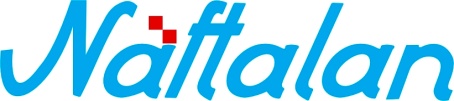 specijalna bolnica za medicinsku rehabilitaciju10310 Ivanić-Grad, Omladinska 23a, HRVATSKA, p.p. 47                      Tel.: ++385 1 2834 555, Fax.: ++385 1 2881 481,                                        www.naftalan.hr, e-mail: naftalan@naftalan.hrMB: 3186342, OIB: 43511228502IBAN: HR702360000-1101716186Red. br.P O K A Z A T E L J IP O K A Z A T E L J II. - XII. 2020.I.- XII. 2021.01123I.  PRIHODI - PRIMICII.  PRIHODI - PRIMICI1Prihodi od HZZO Prihodi od HZZO 16.209.03517.728.298- proračuni bolnica12.269.72313.809.454- dopunsko zdravstveno osiguranje3.751.3323.682.618- ugovor za primarnu zdravstvenu zaštitu00- za usluge izvan ugovorenog limita 132.334188.959- na osnovi ozljeda na radu i prof. bolesti55.64647.2672Prihodi od pruženih usluga drugim zdravstvenim ustanovamaPrihodi od pruženih usluga drugim zdravstvenim ustanovama003Prihodi od proračuna (središnji i lokalni)Prihodi od proračuna (središnji i lokalni)5.451.4167.714.8274Prihodi od ostalih korisnikaPrihodi od ostalih korisnika5.509.5916.056.7145Prihodi od participacijePrihodi od participacije30.69826.2206Prihodi od EU projekataPrihodi od EU projekata59.823311.7647Ostali i izvanredni prihodi Ostali i izvanredni prihodi 1.272.438733.2988Primici od financijske imovine i zaduženjaPrimici od financijske imovine i zaduženja00UKUPNI PRIHODI I PRIMICI (1 - 8)UKUPNI PRIHODI I PRIMICI (1 - 8)28.533.00132.571.121II. RASHODI - IZDACIII. RASHODI - IZDACI1Lijekovi  Lijekovi  846.00695.3112Potrošni medicinski materijalPotrošni medicinski materijal310.437315.7543Krv i krvni pripravciKrv i krvni pripravci004Živežne namirniceŽivežne namirnice712.166881.6795Medicinski plinoviMedicinski plinovi006Materijal za održavanje čistoćeMaterijal za održavanje čistoće51.72462.2957Uredski materijalUredski materijal86.259126.6338Ostali razni materijalOstali razni materijal404.446918.9919Utrošena energijaUtrošena energija1.633.4822.241.12910Ugrađeni rezervni dijeloviUgrađeni rezervni dijelovi89.584108.28211Poštanski izdaciPoštanski izdaci136.268163.54712Tekuće i investicijsko održavanjeTekuće i investicijsko održavanje1.212.6211.962.99813Izdaci za usluge drugih zdravstvenih ustanovaIzdaci za usluge drugih zdravstvenih ustanova59.02987.22014Ostali izdaciOstali izdaci2.929.4653.733.968Materijalni rashodi (1 - 14)Materijalni rashodi (1 - 14)8.471.48710.697.80715Bruto plaćeBruto plaće13.230.05615.106.74316Ostali rashodi za zaposleneOstali rashodi za zaposlene527.399689.59017Doprinosi na plaćeDoprinosi na plaće1.934.0682.195.71618Izdaci za prijevoz zaposlenikaIzdaci za prijevoz zaposlenika543.443667.50419Ostali materijalni rashodi za zaposlenikeOstali materijalni rashodi za zaposlenike58.13376.359Ukupni rashodi za zaposlene (15- 19)Ukupni rashodi za zaposlene (15- 19)16.293.09918.735.91220Financijski rashodiFinancijski rashodi591.104641.76221Izdaci za kapitalna ulaganjaIzdaci za kapitalna ulaganja7.965.3482.699.75022Izdaci vezani za EU projekteIzdaci vezani za EU projekte59.823254.53823Ostali i izvanredni izdaciOstali i izvanredni izdaci0024Izdaci za financijsku imovinu i otplate zajmovaIzdaci za financijsku imovinu i otplate zajmova01.696.97025Nabavna vrijednost prodane robeNabavna vrijednost prodane robe00UKUPNI RASHODI I IZDACI (1 - 25)UKUPNI RASHODI I IZDACI (1 - 25)33.380.86134.726.739Višak prihoda i primitakaVišak prihoda i primitaka00Manjak prihoda i primitakaManjak prihoda i primitaka4.847.8602.155.618Višak prihoda ih prethodnih godinaVišak prihoda ih prethodnih godina1.655.4460Manjak prihoda iz prethodnih godinaManjak prihoda iz prethodnih godina03.192.414Korigirani višak prihodaKorigirani višak prihoda00Korigirani manjak prihodaKorigirani manjak prihoda3.192.4145.348.032Naziv Iznos u knStruktura %Prihod od HZZO (osnovno i dopunsko osiguranje)17.728.29854,43Prihod od Županije7.714.82723,69Ostali prihodi (tržište i ostalo izvori)7.127.99621,88Primici od financijske imovine i zaduženja00UKUPNO PRIHODI I PRIMICI:32.571.121100,00Iznos u knDecentralizirana sredstva:Usluge tekućeg i investicijskog održavanjaNabava nefinancijske imovineOtplate kreditaDecentralizirana sredstva:Usluge tekućeg i investicijskog održavanjaNabava nefinancijske imovineOtplate kredita729.029Decentralizirana sredstva:Usluge tekućeg i investicijskog održavanjaNabava nefinancijske imovineOtplate kredita1.593.384Decentralizirana sredstva:Usluge tekućeg i investicijskog održavanjaNabava nefinancijske imovineOtplate kredita2.000.000Prevencija melanoma kože0Financijska pomoć za nabavku zaštitne opreme i dezinfekcijskih sredstava200.000Pokriće gubitka nastalog u redovnom poslovanju ustanove3.192.414Decentralizirana sredstvaPokriće gubitkaUredska oprema i namještaj414.25048.115Oprema za održavanje i zaštitu35.000251.988Medicinska i laboratorijska oprema163.86637.100Uređaji, strojevi i oprema za ostale namjene257.460111.700Dodatna ulaganja na građevinskim objektima670.308169.000Licence22.5000Računala i računalna oprema30.0000Komunikacijska oprema014.607UKUPNO:1.593.384632.510SVEUKUPNO: 2.225.8942.225.894OBVEZETablica 2.OBVEZETablica 2.OBVEZETablica 2.OBVEZETablica 2.OBVEZETablica 2.OBVEZETablica 2.OBVEZETablica 2.OBVEZETablica 2.OBVEZETablica 2.OBVEZETablica 2.OBVEZETablica 2.RB.BR.OBVEZE NA DANUKUPNE OBVEZEUKUPNODOSPJELE OBVEZEDOSPJELE OBVEZE PREKO 60 DANA1.31.12.2016.2.631.41602.31.12.2017.4.725.50803.31.12.2018.19.581.25504.31.12.2019.36.008.85705.31.12.2020.35.558.8011.536.4931.536.4936.31.12.2021.34.519.6002.226.407953.586O P I SPotraživanja na dan 31.12.2021.Ukupno dospjela potraživanjaDospjelo do 60 danaDospjelo od 61 do 90 danaDospjelo od 91 do 120 danaDospjelo od 121 do 150 danaDospjelo od 151 do 180 danaDospjelo od 181 do 365 danaDospjelo od 366 do 730 danaDospjelo preko 730 danaKoliko dana kasni najstarije dospjelo potraživanje (u danima)01234567891011Potraživanja od HZZO-a na osnovi pružanja zdravstvene zaštite00000000000Potraživanja od HZZO-a temeljem ugovora za usluge pružene izvan ugovorenog limita*36.6090000000000Potraživanja od dopunskog zdravstvenog osiguranja 207.7760000000000Potraživanja na osnovi ozljeda na radu i profesionalne bolesti 18.1500000000000Potraživanja od drugih zdravstvenih ustanova68.2420000000000Ostala potraživanja887.541164.124151.5527.02925002.1431.1912.184877UKUPNO:1.218.318164.124151.5527.02925002.1431.1912.184877BROJ RADNIKATablica 5.BROJ RADNIKATablica 5.BROJ RADNIKATablica 5.Izvorište podataka: Kadrovska evidencija ustanoveKRATKOROČNA IMOVINATablica 6.AOPOPISI. - XII. 2021.632NAPLAĆENI PRIHODI I PRIMICI32.571.122633UKUPNI RASHODI I IZDACI34.726.740634VIŠAK PRIHODA I PRIMITAKA0635MANJAK PRIHODA I PRIMITAKA2.155.618637MANJAK PRIHODA I PRIMITAKA PRENESENI   3.192.414639MANJAK PRIHODA I PRIMITAKA ZA POKRIĆE U SLJEDEĆEM RAZDOBLJU5.348.032